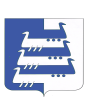 СОВЕТНаволокского городского поселенияКинешемского муниципального районавторого созываРЕШЕНИЕСовета Наволокского городского поселенияКинешемского муниципального районаот 14.12.2012г.                             № 59(180)О награждении Грамотой Совета Наволокского городского поселения Кинешемского муниципального районаВ соответствии с Положением о наградах и знаках поощрения Наволокского городского поселения, утвержденным решением Совета Наволокского городского поселения Кинешемского муниципального района от 19.10.2012г. № 46(167), рассмотрев представление комиссии по наградам Наволокского городского поселения Совет Наволокского городского поселения Кинешемского муниципального районаРЕШИЛ:1. Наградить Грамотой Совета Наволокского городского поселения Кинешемского муниципального района Вилкову Наталью Вячеславовну, специалиста 1 категории Администрации Наволокского городского поселения Кинешемского муниципального района,  за  многолетнюю добросовестную и плодотворную работу в Наволокском городском поселении2. Опубликовать настоящее решение в газете «Наволокский вестник».Глава Наволокского городского поселенияКинешемского муниципального района                                   Л.И. Туманова